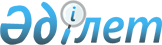 О внесении изменений в решение Таласского районного маслихата от 20 апреля 2020 года № 71-7 "О предоставлении социальной помощи на приобретение топлива специалистам государственных организаций здравоохранения, социального обеспечения, образования, культуры, спорта и ветеринарии проживающим и работающим в сельских населенных пунктах"Решение Таласского районного маслихата Жамбылской области от 16 апреля 2021 года № 5-3. Зарегистрировано Департаментом юстиции Жамбылской области 23 апреля 2021 года № 4949
      В соответствии статьи 6 Закона Республики Казахстан от 23 января 2001 года "О местном государственном управлении и самоуправлении в Республике Казахстан", Таласский районный маслихат РЕШИЛ:
      1. Внести в решение Таласского районного маслихата от 20 апреля 2020 года № 71-7 "О предоставлении социальной помощи на приобретение топлива специалистам государственных организаций здравоохранения, социального обеспечения, образования, культуры, спорта и ветеринарии проживающим и работающим в сельских населенных пунктах" (зарегистрированное в Реестре государственной регистрации нормативных правовых актов за № 4570, опубликовано в эталонном контрольном банке нормативных правовых актов Республики Казахстан в электронном виде 27 апреля 2020 года) следующее изменение:
      в приложении решение пункта 1 главы 1 на русском языке слова "Меркенский район" заменить словами "Таласский район";
      в тексте пункта 1 главы 1 на русском языке изменение внесено, текст на казахском языке не меняется;
      2. Разместить настоящее решение на интернет-ресурсе Таласского районного маслихата после его официального опубликования.
      3. Контроль за исполнением настоящего решения возложить на постоянную комиссию по социально-правовой защите жителей и вопросам культуры Таласского районного маслихата.
      4. Настоящее решение вступает в силу со дня государственной регистрации в органах юстициии и вводится в действие по истечении десяти календарных дней после дня его первого официального опубликования.
					© 2012. РГП на ПХВ «Институт законодательства и правовой информации Республики Казахстан» Министерства юстиции Республики Казахстан
				
      Председатель сессии 

Ү. Битенова

      Секретарь маслихата 

      Таласского района 

К. Садубаев
